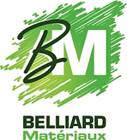 										17 AVRIL 2024Distributeur et Négoce dans les Métiers du Batiment et de l’AménagementSiège social à Beaupréau – 49 –								Magasinier Vendeur (H/F)POSTE A POURVOIRDans le cadre de notre développement, la société BELLIARD MATERIAUX ; entreprise indépendante et familiale composée de 28 Personnes ; spécialisée dans la Distribution et le Négoce de Matériaux de Construction, recrute une personne en Contrat à Durée Indéterminée :POSTE : Magasinier – Vendeur SECTEUR D ACTIVITES : Couverture / Gros Œuvre MISSION : Au sein d’une équipe dédiée à nos Activités de Couverture et de Gros Œuvre, vous aurez pour mission :Accueil et Conseil Clients, Gestion des Commandes Fournisseurs et Clients, Gestion des Flux Logistiques, Préparation de Commandes, Formations techniques assuréesBasé à Beaupréau (49), Poste à pourvoir immédiatement Permis CACES 3 souhaitéRémunération à définir Si cette offre vous intéresse, merci de nous envoyer votre CV et lettre de motivation à l’adresse suivante : po.belliard@belliard-materiaux.fr   et    f.crespel@belliard-materiaux.fr 